MILLHOLLOW REAL MAC COY (IDC1)##02#		372414004597422.IHR-4597422. Colour: Grey. Year: 2006. Height: 169.0 cms. Girth: 206.0 cms. Bone: 22.8 cms.	Year Classified: 2014.Breeder: Moira McKenna.Owned By: Roy Butler, 1 Corbally Road, Aldergrove, Crumlin, Co Antrim BT29 4ERService Fee: On application.Telephone: 02894464355	Mobile: 07761179098email: royshamrockstud@utvinternet.comThis stallion was classified as Class 1 following inspection by Horse Sport Ireland. The stallion passed the Horse Sport Ireland stallion veterinary examination and x-ray requirements.Inspection Panel Summary: He is an attractive well made horse with quality and depth. He is a nice stamp of an Irish Draught horse. He displayed good active paces and showed sufficient athleticism.INSPECTION SCORES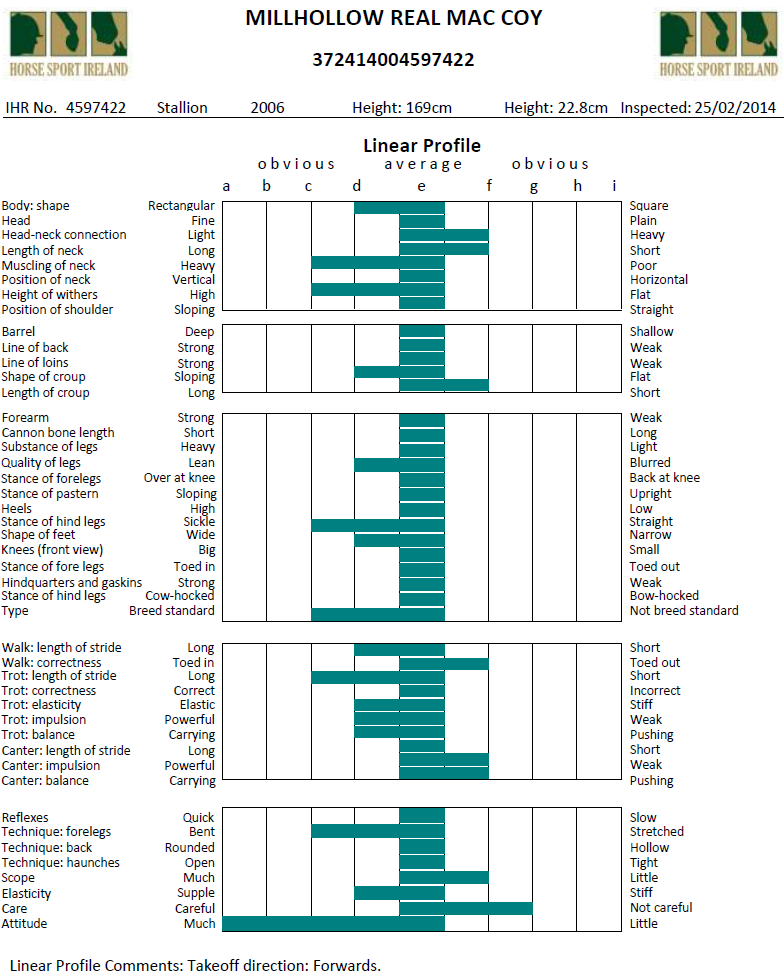 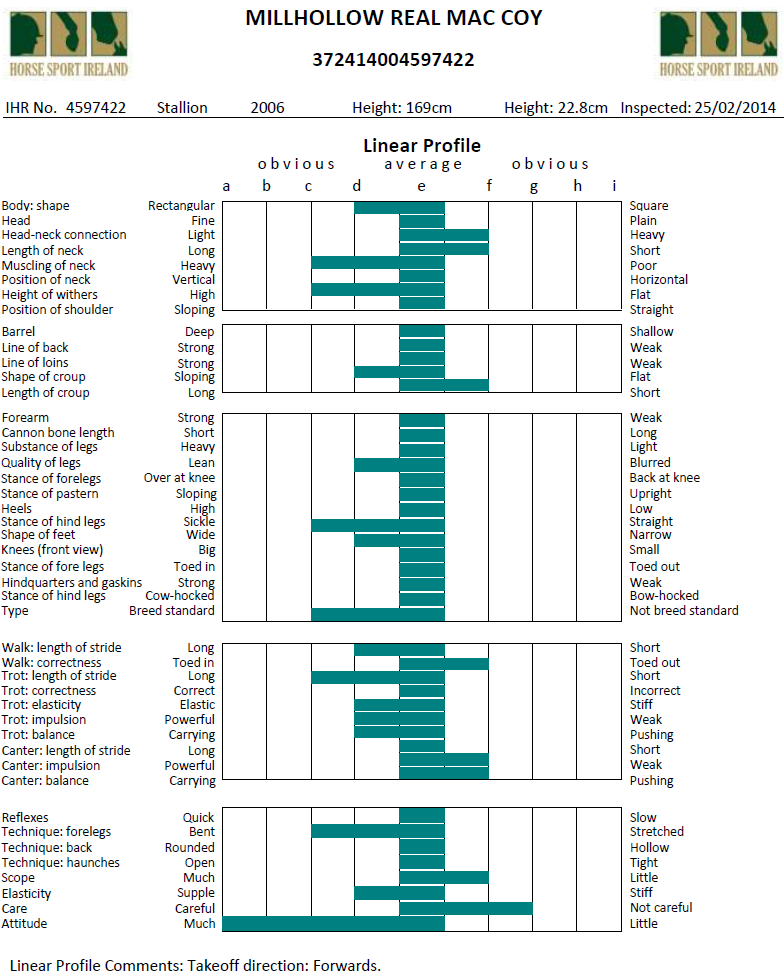 ##09#4395220£££##09#4395220£££PRIDE IF SHAUNLARA, (IDC1)KING ELVIS, (IDC1)KING ELVIS, (IDC1)ANNAGHDOWN STAR, (IDC1)ANNAGHDOWN STAR, (IDC1)TOAMES BEAUTY, (RID)ANNAGHDOWN STAR, (IDC1)ANNAGHDOWN STAR, (IDC1)GLENSIDE, (IDC1)ANNAGHDOWN GOLD, (RID)ANNAGHDOWN GOLD, (RID)ANNAGHDOWN ROSE, (RID)BLUE PETER, (IDC1)BLUE HENRY, (IDC1)BLUE HENRY, (IDC1)ROMA BLUE WIND, (RID)ROMA BLUE WIND, (RID)KNOCKAVAHER PRIDE, (RID)ROMA BLUE WIND, (RID)ROMA BLUE WIND, (RID)WINDGAP HERO, (IDC1)KILTOWRA GLEE, (RID)KILTOWRA GLEE, (RID)##10#4395220£££##10#4395220£££BLAZEN GIRL II, (ISH)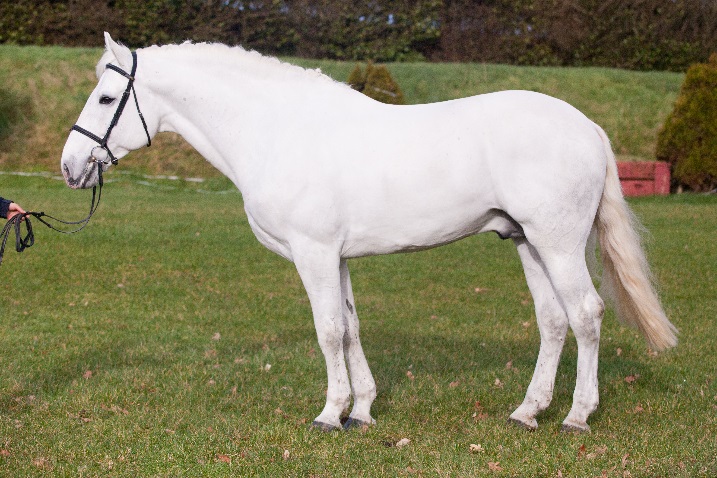 Conformation:/100Type:/100Movement:/100Athleticism:/100Min. Required Score70657065Points awarded on inspection75757065Pedigree bonus points awarded-------Total Score757572.565